Рабочий листпо внеурочной деятельностис применением электронного обучения и дистанционных образовательных технологийФ.И.О. учителя  Сунгурова И.А.Название  Уроки нравственностиКласс     2-АI неделя (06.04-10.04)Приложение 1Земля — это... ➢ Земля имеет форму... ➢ Луна — это... ➢ Чем Земля отличается от других планет? ➢ В результате вращения Земли вокруг своей оси происходит смена... ➢ В результате вращения Земли вокруг Солнца происходит смена... ➢ Фамилия первого космонавта.➢ Первая женщина-космонавт. ➢ Сколько времени продлился полет Ю. Гагарина в космосе? ➢ Название корабля, на котором совершил свой полет Ю. А. Гагарин. Приложение 2Звезды бывают большие и маленькие, холодные и горячие. От температуры звезды зависит ее цвет.Попробуйте правильно провести стрелки от одного столбика к другому.голубые и белые                                 тёплыежёлтые и оранжевые                          холодныекрасные                                               горячиеПриложение 3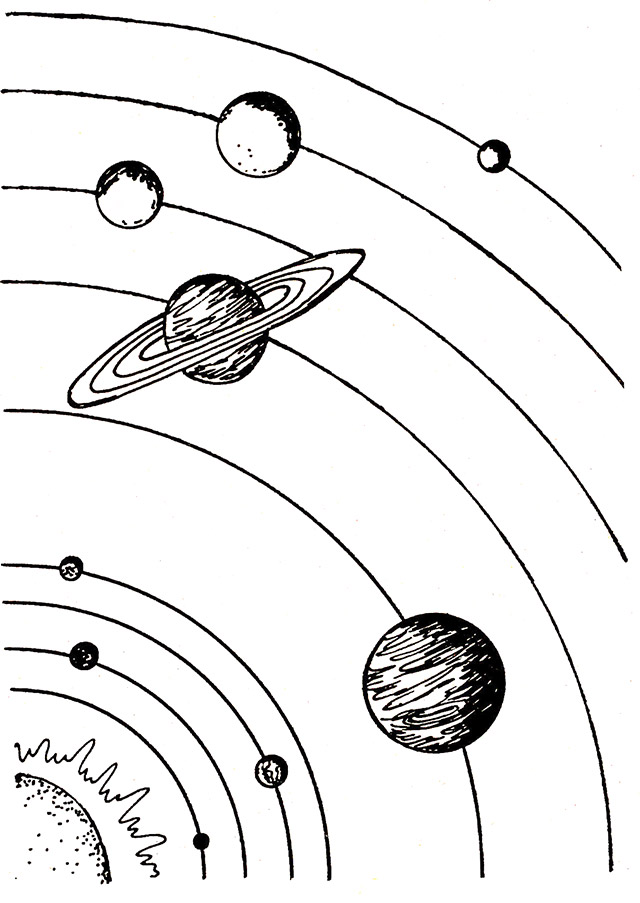 Приложение 4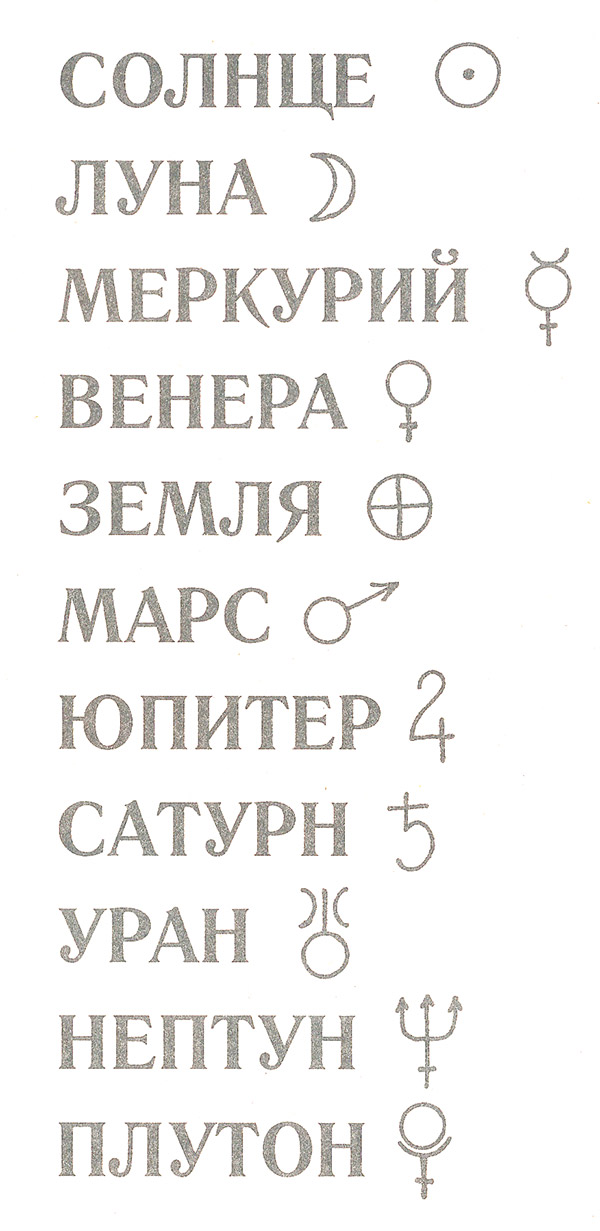 № п/пДатаТемаСодержание(задания для изучения)2807.04День космонавтики1.Просмотреть видео и выполнить задания к нему.Другие ресурсыhttps://yandex.ru/video/preview/?filmId=14438748364367040029&parent-reqid=1585557183434538-411840268782077977600199-vla1-4575&path=wizard&text=2+кл.+видеоурок+День+космонавтики2. Викторина см. приложение 13. Звёзды см. приложение 2 практическая работа3.Просмотреть видео «Путешествие в космос»Другие ресурсыhttps://yandex.ru/video/preview/?filmId=15014779524491410782&parent-reqid=1585557183434538-411840268782077977600199-vla1-4575&path=wizard&text=2+кл.+видеоурок+День+космонавтики4.Главные «родственники» Солнца. (см. приложение 3), подпиши названия планет.5.Планетная азбука см.приложение 46.Освоение космоса7.Игра КОСМОНАВТИКА — это наука, занимающаяся исследованием космического пространства. Из букв данного слова составьте как можно больше существительных (нарицательных, в единственном числе.) На это задание отводится 3 минуты.8.Космонавты России (найти информацию об одном из них)